AVIS DE COURSE TYPE KITEBOARD 2021-2024Version juin 2022 Prescription de la FFVoile : Pour les compétitions de grade 4 et 5, l'utilisation des avis de course et des instructions de course type intégrant les spécificités de l'épreuve est obligatoire. Les épreuves de grade 4 pourront déroger à cette obligation, après accord écrit de la Fédération Française de Voile, obtenu avant la parution de l’avis de course. Pour les compétitions de grade 5, l'affichage des instructions de course type sera considéré comme suffisant pour l'application de la règle 25.1.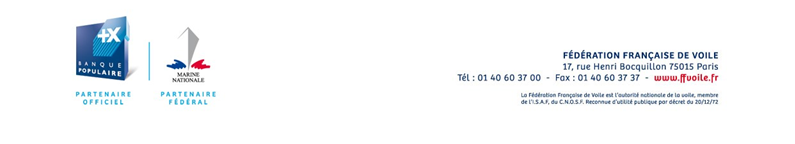 (A supprimer en l’absence de concurrents étrangers attendus)ANNEXE PRESCRIPTIONS FEDERALESFFVoile Prescriptions to RRS 2021-2024translated for non-francophone competitorsFFVoile Prescription to RRS 25.1 (Notice of race, sailing instructions and signals): For events graded 4 and 5, standard notices of race and sailing instructions including the specificities of the event shall be used. Events graded 4 may have dispensation for such requirement, after receipt of FFVoile approval, received before the notice of race has been published.For events graded 5, posting of sailing instructions will be considered as meeting the requirements of RRS 25.1 application. (*) FFVoile Prescription to RRS 64.4 (Decisions on protests concerning class rules):The protest committee may ask the parties to the protest, prior to checking procedures, a deposit covering the cost of checking arising from a protest concerning class rules. (*) FFVoile Prescription to RRS 67 (Damages):Any question or request related to damages arising from an incident occurred while a boat was bound by the Racing Rules of Sailing depends on the appropriate courts and cannot be examined and dealt by a protest committee.A boat that retires from a race or accepts a penalty does not, by that such action, admit liability for damages.(*) FFVoile Prescription to RRS 70. 5 (Appeals and requests to a national authority):The denial of the right of appeal is subject to the written approval of the Fédération Française de Voile, received before publishing the notice of race. This approval shall be posted on the official notice board during the event.(*) FFVoile Prescription to RRS 76.1 (Exclusion of boats or competitors)An organizing authority or race committee shall not reject or cancel the entry of a boat or exclude a competitor eligible under the notice of race and sailing instructions for an arbitrary reason.(*) FFVoile Prescription to RRS 78.1 (Compliance with class rules; certificates):The boat’s owner or other person in charge shall, under his sole responsibility, make sure moreover that his boat complies with the equipment and security rules required by the laws, by-laws and regulations of the Administration.(*) FFVoile Prescription to RRS 86.3 (Changes to the racing rules):An organizing authority wishing to change a rule listed in RRS 86.1(a) in order to develop or test new rules shall first submit the changes to the FFVoile, in order to obtain its written approval and shall report the results to FFVoile after the event. Such approval shall be mentioned in the notice of race and in the sailing instructions and shall be posted on the official notice board during the event.(*) FFVoile Prescription to RRS 88.2 (Changes to prescriptions):Prescriptions of the FFVoile shall not be changed in the notice of race and sailing instructions, except for events for which an international jury has been appointed. In such case, the prescriptions marked with an asterisk (*) shall not be changed in the notice of race and sailing instructions. (The official translation of the prescriptions, downloadable on the FFVoile website www.ffvoile.fr, shall be the only translation used to comply with RRS 90.2(b)).(*) FFVoile Prescription to RRS 91(b) (Protest committee):The appointment of an international jury meeting the requirements of Appendix N is subject to prior written approval of the Fédération Française de Voile. Such approval shall be posted on the official notice board during the event.FFVoile Prescription to APPENDIX R (Procedures for appeals and requests):Appeals shall be sent to the head-office of Fédération Française de Voile, 17 rue Henri Bocquillon, 75015 Paris – email: jury.appel@ffvoile.fr, using preferably the appeal form downloadable on the website of Fédération Française de Voile: http://espaces.ffvoile.fr/media/127235/formulaire-dappel.pdfTitre<Nom de l’épreuve><Autorité Organisatrice><Grade> <Dates> <Lieu>Insérer le nom complet de l’épreuve, les dates comprenant le contrôle de l’équipement, la jauge d’épreuve ou la course d’entraînement, jusqu’à la dernière course ou la cérémonie de clôture, le nom de l’autorité organisatrice et la ville.PréambuleUtiliser ce qui suit lorsqu’une règle ne pourra pas faire l’objet d’une réclamation par un kiteboard.La mention [NP] dans une règle signifie qu’un kiteboard ne peut pas réclamer (No Protest) contre un autre kiteboard pour avoir enfreint cette règle. Cela modifie la RCV 60.1(a).  Placer [NP] au début de chaque règle à laquelle cela s’applique.La mention [DP] dans une règle signifie que la pénalité pour une infraction à cette règle peut, à la discrétion du jury, être inférieure à une disqualification. Placer [DP] au début de chaque règle à laquelle cela s’applique.Prévention des violences et incivilitésLa FFVoile rappelle que les manifestations sportives sont avant tout un espace d’échanges et de partages ouvert et accessible à toutes et à tous. A ce titre, il est demandé aux concurrents.es et aux accompagnateurs.trices de se comporter en toutes circonstances, à terre comme sur l’eau, de façon courtoise et respectueuse indépendamment de l’origine, du genre ou de l’orientation sexuelle des autres participants.esAvertissement et sensibilisation plantes aquatiques plans d’eau intérieurs A utiliser en cas de besoinDe plus en plus de plantes exotiques aquatiques sont transportées. Une fois installées dans nos milieux aquatiques, leur prolifération engendre des impacts sur nos pratiques, sur la biodiversité et sur la santé, n’y participez pas !Vérifiez : Inspectez d’abord votre embarcation en prêtant une attention particulière à toutes les zones où des plantes aquatiques et des organismes vivants pourraient être présents (puit de quille, dérive, foil, aileron, safran, remorque, vide-vite, ancre de mouillage, etc…). Inspectez également vos effets personnels. Des fragments de plantes peuvent survivre jusqu’à trois semaines dans un pli de pantalon de ciré.Vérifiez également votre remorque qui peut remonter beaucoup de végétations aquatiquesNettoyez : Nettoyez si possible vos équipements à l’eau chaude, votre embarcation et votre remorque en utilisant un nettoyeur haute pression. Séchez : Le séchage de l’embarcation et de l’équipement permet de terminer le processus de décontamination.1REGLESL’épreuve est régie par :  1.1- les règles telles que définies dans Les Règles de Course à la Voile 2021/2024, incluant les annexes F et FR ou FS. Enlever FR (Kite Relais) et/ou FS (Kite Slalom) si pas nécessaire.1.2- les prescriptions nationales traduites en anglais pour les concurrents non francophones [en Annexe Prescriptions]. A utiliser en cas de besoin et si des inscriptions d’autres pays sont attendues. 1.3Les règlements fédéraux, ainsi que les règles techniques et de sécurité de kiteboard éditées par la FFV1.4- tout autre document applicable (par exemple les REV, Règles d’Equipement des Voiliers ou des règlements spécifiques au site)1.5En cas de traduction de cet AC, le texte français prévaudra. A utiliser en cas de besoin et si des inscriptions d’autres pays sont attendues2INSTRUCTIONS DE COURSE (IC)2.1Les IC seront disponibles après <heure> le <date> à <lieu>. Insérer l’heure, la date et le lieu.2.2Les IC seront affichées selon la prescription fédérale2.3Les IC seront disponibles en version électronique à l’adresse suivante <URL>.3COMMUNICATION3.1Le tableau officiel d’information en ligne est consultable à l’adresse <URL>. A utiliser seulement s’il y a un tableau officiel d’information en ligne.3.2[DP] [NP] [Pendant qu’il est en course] [A partir du premier signal d’avertissement jusqu’à la fin de la dernière course du jour], sauf en cas d’urgence, un kiteboard ne doit ni émettre ni recevoir de données vocales ou de données qui ne sont pas disponibles pour tous les kiteboards.  4ADMISSIBILITÉ ET INSCRIPTIONL’épreuve est ouverte à4.1-  tous les kiteboards [préciser les différentes classes ou types acceptés]4.2Documents exigibles à l’inscription :4.2.1Enlever la partir non utiliséeRégates de grade 5(a, b ou c)Pour chaque concurrent majeur en possession d’une Licence Club FFVoile, la licence Club FFVoile mention “compétition” ou “pratiquant”  Pour chaque concurrent mineur en possession d’une Licence Club FFVoile :la licence Club FFVoile mention « compétition » valideou la licence Club FFVoile mention « adhésion » ou « pratiquant » accompagnée de l’attestation du renseignement d’un questionnaire relatif à l’état de santé du sportif mineurb. Pour chaque concurrent n’étant pas en possession d’une Licence Club FFVoile, qu’il soit étranger ou de nationalité française résidant à l’étranger :- un justificatif d’appartenance à une Autorité Nationale membre de World Sailing- un justificatif d’assurance valide en responsabilité civile avec une couverture minimale de deux millions d’Euros- pour les mineurs, l’attestation du renseignement d’un questionnaire relatif à l’état de santé du sportif mineur.4.2.1Régates de grade 4 et supérieurs a) Pour chaque concurrent en possession d’une Licence Club FFVoile :-	la licence Club FFVoile mention « compétition » valide ou-	la licence Club FFVoile mention « adhésion » ou « pratiquant » accompagnée :pour les mineurs, de l'attestation du renseignement d'un questionnaire relatif à l'état de santé du sportif mineur, pour les majeurs, d’un certificat médical de non-contre-indication à la pratique de la voile en compétition datant de moins d’un an.b) Pour chaque concurrent n’étant pas en possession d’une Licence Club FFVoile, qu’il soit étranger ou de nationalité française résidant à l’étranger :- un justificatif d’appartenance à une Autorité Nationale membre de World Sailing- un justificatif d’assurance valide en responsabilité civile avec une couverture minimale de deux millions d’Euros- pour les mineurs, de l'attestation du renseignement d'un questionnaire relatif à l'état de santé du sportif mineur ou pour les majeurs un certificat médical de non-contre-indication à la pratique de la voile en compétition datant de moins d’un an (rédigés en français ou en anglais).c) une autorisation parentale pour tout membre mineur de l’équipage d) si nécessaire, l’autorisation de port de publicité.4.3Les kiteboards admissibles peuvent s’inscrire en remplissant le formulaire d’inscription et en l’envoyant, avec les droits requis, à <adresse> jusqu’au <date >. Insérer l’adresse et la date de clôture des inscriptions.4.4Les kiteboards peuvent s’inscrire en ligne sur <URL>.4.5Pour être considéré comme inscrit à l’épreuve, un kiteboard doit s’acquitter de toutes les exigences d’inscription et payer tous les droits.4.6Les inscriptions tardives seront acceptées selon les conditions suivantes : <conditions>. Insérer les conditions.4.7Les restrictions suivantes sur le nombre de kiteboards s’appliquent : <restrictions>. Insérer les restrictions.5DROITS A PAYER5.1Les droits sont les suivants :Insérer tous les droits requis pour courir.[Sont inclus <description>]Dans « description », inclure les points tels que les festivités comprises en cas de tarif unique les englobant.5.2Autres frais : <description> <montant>Insérer les frais annexes (par exemple, pour les festivités si non inclus dans les droits ).6PUBLICITE6.1[DP] [NP] Les kitboards [doivent] [peuvent être tenus] d’afficher la publicité choisie et fournie par l’autorité organisatrice. Voir le Code de Publicité World Sailing et le Règlement de Publicité de la FFVoile. Inclure d’autres informations applicables liées à la publicité.6.2 [DP] [NP] L’autorité organisatrice peut fournir des dossards que les concurrents sont tenus de porter comme autorisé par le Code de Publicité de World Sailing. Voir le Code de Publicité de World Sailing et le Règlement de Publicité de la FFVoile. 7SÉRIES QUALIFICATIVES ET SÉRIES FINALES L’épreuve [peut consister] [consistera] en une série qualificative et une série finale. A utiliser seulement quand une classe sera ou pourra être divisée en flottes courant en séries qualificatives et finales ou avec un autre format en poules par exemple.8PROGRAMME8.1Confirmation d’inscription :Insérer date et heures.8.2Contrôle de l’équipement et jauge d’épreuve : Jour et date <jour, date>, de <heure> à <heure> Insérer le jour, la date et les heures, utiliser un tableau le cas échéant.8.3Jours de course : Modifier comme souhaité et insérer les dates et les classes. Inclure une course d’entraînement le cas échéant. Quand la série se compose de courses qualificatives et de courses finales, le spécifier. Le programme peut également être donné en annexe.8.4Le nombre maximum de courses consécutives par division/catégorie est de [X].Insérer les classes et les nombres.8.5L’heure du signal d’avertissement [de la course d’entraînement] [de la première course [chaque jour]] est prévue à <heure>. Insérer l’heure et utiliser un tableau le cas échéant.8.6Le dernier jour de course programmé, aucun signal d’avertissement ne sera fait après <heure>. Il est utile pour les concurrents de connaître cette heure avant l’épreuve. Insérer l’heure.9 CONTROLE DE L’ÉQUIPEMENT9.1[DP] Les kiteboards doivent être disponibles pour le contrôle de l’équipement à partir de <jour, date, heure >.9.2Les kiteboards peuvent être contrôlés à tout moment. 9.3L’équipement suivant [peut être] [sera] contrôlé ou mesuré : <liste>. Lister l’équipement avec les références appropriées aux règles de classe9.4[DP] Les kiteboards doivent également respecter la RCV 78.1 [quand ils se présentent au contrôle] [à <date(s), heure(s)>].  9.5[DP] Matériels de sécurité : Les équipements suivants sont obligatoires à tout moment sur l’eau :	- Les combinaisons isothermiques dans une eau à 18° ou moins 	- Le port du casque conforme à la norme NF, est obligatoire depuis le décollage de l’aile jusqu’au retour à terre. 	- Le gilet de protection et d’aide à la flottabilité 50N conforme à la division 240, ou une veste de protection conforme à la division 240.	- Un dispositif luminescent de sécurité conforme à la division 240. 	- Un déclencheur et un libérateur fonctionnels, conformes aux recommandations FFVoile actuelles.	- Un dispositif coupe-ligne adapté aux conditions de compétition.10VÊTEMENTS ET ÉQUIPEMENT[DP]Les vêtements et l’équipement d’un concurrent ne doivent pas peser plus de <nombre> kilogrammes, comme autorisé par la RCV 50.1(a) et (b). A utiliser quand un changement de ce poids est souhaité. Spécifier le nombre.11LIEU11.1L’Annexe à l’AC <….> fournit le plan du lieu de l’épreuve. Insérer un nombre ou une lettre.11.2L’Annexe à l’AC <…> indique l’emplacement des zones de course. Insérer un nombre ou une lettre. Fournir une carte ou un plan.12LES PARCOURS12.1Option 1 : <description> : Insérer une description générale du parcours, y compris le cas échéant sa longueur en milles nautiques.Option 2 : Le parcours à effectuer sera le suivant : <description>. Décrire le parcours en détail, ce qui est fait normalement dans les IC, mais si le parcours est décidé, il peut être utile pour les concurrents d’avoir une description détaillée dans l’AC13SYSTÈME DE PÉNALITÉLa RCV F4.44 s’applique. Pour la ou les classes <nom(s)>, la RCV (F) 44.1 est modifiée de sorte que la pénalité d'un tour est remplacée par <une pénalité en points, ou d'autres pénalités>. Préciser le système de pénalité ou enlever cette phrase si pas utilisée.14CLASSEMENT14.1Le système de classement est le suivant : <description>. Inclure uniquement si le système de classement est différent du système de l’annexe A. Décrire le système ou en quoi le système diffère du système de l’annexe A.14.2<nombre> courses validées sont nécessaires pour valider la compétition. Insérer le nombre.14.3 OULe score d’un bateau dans une série doit être le total des scores de ses courses.  14.3 OULe score d’un bateau dans une série doit être le total des scores de ses courses à l’exclusion de ses <nombre > plus mauvais scores.14.3 a) Quand moins de <nombre> courses ont été validées, le score d’un bateau dans une série sera le total des scores de ses courses.b) Quand de <nombre> à <nombre> courses ont été validées, le score d’un bateau dans une série sera le total des scores de ses courses à l’exclusion de son plus mauvais score.c) Quand <nombre> courses ou plus ont été validées, le score d’un bateau dans une série sera le total des scores de ses courses à l’exclusion de ses deux plus mauvais scores.14.4La règle A5.3 s’applique. Utiliser uniquement pour une série où le nombre de partants peut varier de façon considérable.15BATEAUX ACCOMPAGNATEURS[DP] [NP] Les bateaux des accompagnateurs doivent être identifiés par <description>. Insérer les marquages d’identification. Des lettres de nationalité sont suggérées pour les épreuves internationales.16KITEBOARDS LOUÉS OU PRÊTÉSUn bateau loué ou prêté peut porter un numéro de voile non conformes à ses règles de classe, à condition que le comité de course ait approuvé son identification de voile avant la première course. 17EMPLACEMENTS[DP] [NP] Les kiteboards doivent rester à la place qui leur a été attribuée pendant qu’ils sont dans le [parc à bateaux].18PROTECTION DES DONNÉES18.1Droit à l’image et à l’apparence : En participant à cette compétition, le concurrent et ses représentants légaux autorisent l’AO, la FFVoile et leurs sponsors à utiliser gracieusement son image et son nom, à montrer à tout moment (pendant et après la compétition) des photos en mouvement ou statiques, des films ou enregistrements télévisuels, et autres reproductions de lui-même prises lors de la compétition, et ce sur tout support et pour toute utilisation liée à la promotion de leurs activités. 18.2Utilisation des données personnelles des participants : En participant à cette compétition, le concurrent et ses représentants légaux consentent et autorisent la FFVoile, ses sponsors, ainsi que l’autorité organisatrice à utiliser et stocker gracieusement leurs données personnelles. Ces données pourront faire l’objet de publication de la FFVoile et ses sponsors. La FFVoile en particulier, mais également ses sponsors pourront utiliser ces données pour le développement de logiciels ou pour une finalité marketing. Conformément au Règlement Général sur la Protection des Données (RGPD), tout concurrent ayant communiqué des données personnelles à la FFVoile peut exercer son droit d'accès aux données le concernant, les faire rectifier et, selon les situations, les supprimer, les limiter, et s’y opposer, en contactant dpo@ffvoile.fr ou par courrier au siège social de la Fédération Française de Voile en précisant que la demande est relative aux données personnelles.19ETABLISSEMENT DES RISQUES La RCV 3 stipule : « La décision d’un bateau de participer à une course ou de rester en course est de sa seule responsabilité. » En participant à cette épreuve, chaque concurrent accepte et reconnaît que la voile est une activité potentiellement dangereuse avec des risques inhérents. Ces risques comprennent des vents forts et une mer agitée, les changements soudains de conditions météorologiques, la défaillance de l’équipement, les erreurs dans la manœuvre du kiteboard, la mauvaise navigation d’autres kiteboards, la perte d’équilibre sur une surface instable et la fatigue, entraînant un risque accru de blessures. Le risque de dommage matériel et/ou corporel est donc inhérent au sport de la voile. 20PRIXLes prix seront distribués comme suit : <description>. 21INFORMATIONS COMPLEMENTAIRESPour plus d’informations, contacter <description>. Insérer les coordonnées nécessaires.